News ReleaseFor Immediate Release: September 2015   Stockell Custom Homes Strengthens Commitment to Energy Efficiencythrough EPA Energy Star ProgramSt. Louis Home Builder Joins Program as Active Energy Star Partner, Provider of Indoor AirPlus  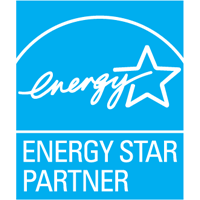 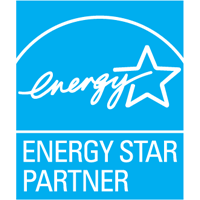 ST. LOUIS, MO. — To offer Missouri residential and commercial customers more energy-efficient building options, Stockell Custom Homes & Construction recently became an Energy Star Active Partner and Indoor AirPlus Provider. Stockell joins the Energy Star Partners nationwide in implementing energy-saving, cost-effective solutions as part of its construction and remodeling processes. “We’re proud to be a part of the EPA’s Energy Star program, which allows us to offer our clients an even higher standard of quality assurance and professionalism,” said Don Stockell, president and owner. “It also feels good to help our home and business owners save money and protect the environment at the same time.” As an Energy Star partner, the St. Louis custom home builder constructs residential and commericial projects surpassing uniform standards. For example, HVAC systems, windows, lighting and appliances must meet a higher level of efficiency and effectiveness. In addition, Stockell Custom Homes has added improved indoor air quality to its projects as an Indoor AirPlus provider. Third-party inspections by an EPA-accredited rater assure owners that all requirements are met. 
Stockell’s Energy Star partnership is only one component of the company’s commitment to superior construction. Founder Don Stockell is also a NAHB Certified Green Professional/Approved Verifier and LEED Accredited Professional.With these high-performance benchmarks, the Stockell Team is equipped to help clients customize their own level of energy-efficient building and remodeling with practical tools and technologies. In addition to air quality and energy considerations, the company is also experienced in the areas of water and resource conservation, site design, minimizing environmental impact and consumer education. For more information or to schedule a free consultation, call the Stockell Team at 636-938-5333 or visit www.stockellhomes.com. Learn more about Stockell’s energy-efficient custom building and remodeling options. Tour the online custom construction and remodeling galleries.Discover seven advantages to building energy-efficient homes. About Energy Star – www.energystar.gov Energy Star is a voluntary government program committed to helping U.S. consumers, companies and organizations improve energy efficiency and air quality while reducing costs. Administered through the Environmental Protection Agency, Energy Star currently partners with 18,000 private and public sector partners in multiple industries. This national benchmark program helps consumers save billions of dollars each year through its climate-efficient standards, technology and solutions. About Stockell Homes – www.stockellhomes.com Since 1986, Stockell Custom Homes & Construction has provided quality construction and remodeling to residential and commercial customers throughout the St. Louis area. The Stockell Team specializes in precision craftsmanship, proactive service, practical green building solutions and on-time, on-budget project delivery. The company is a National Association of Home Builders member, an Energy Star Partner, and holds an A+ rating with the Better Business Bureau. In addition, leader Don Stockell is a Building Analyst Professional (Building Performance Institute), LEED Accredited Professional and NAHB Certified Green Professional/Approved Verifier.Connect with Stockell HomesHouzz: http://www.houzz.com/pro/stockellhomes/stockell-homes-general-contracting-incAngie’s List: http://www.angieslist.com/companylist/us/mo/wildwood/stockell-general-contracting-inc-and-custom-homes-reviews-6017577.htmFacebook: https://www.facebook.com/StockellHomesLinkedIn: https://www.linkedin.com/in/donstockellPorch: http://porch.com/pros/stockell-custom-homes-2Press ContactsDon Stockell, Stockell Custom Homes and Construction(636)-938-5333, EmailSonia Coleman, Marketing & PR 636-861-7282, Email